The Unitarian Society of Germantown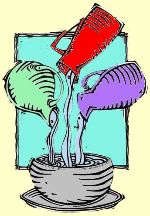 ORDER OF SERVICESunday, September 11, 2022IN GATHERING SUNDAYwith Interim Minister Rev. Cheryl M. Walker,Interim Dir. of Spiritual Development Mrs. Latifah Griffin-Rogers,Musicians Rev. Patricia Bird, piano, & Karen Smith, drumsand Worship Associate Tom OttINGATHERING MUSIC		Karen SmithWELCOME & ANNOUNCEMENTS   		Worship Associate Tom OttRINGING OF THE PRAYER BOWL		Mrs. Latifah Griffin-RogersCALL TO WORSHIP		Rev. Cheryl M. WalkerCHALICE LIGHTING		PRELUDE	Welcome, Welcome	Choir members	by Cliff Hardin	Rev. Patricia Bird, piano	STORY FOR ALL AGES	The Cycle That Connects Us	Mrs. Latifah Griffin-Rogers	by Molly Housh Gordon, Jamila BatchelderINTRODUCTION TO WATER COMMUNION		Rev. CherylWATER COMMUNION		Congregation		Accompaniment, Karen SmithJOYS AND CONCERNS OF THE COMMUNITY AND THE WORLD	Tom OttPRAYER/ MEDITATION		Rev. CherylHYMN	Spirit of Life by Carolyn McDade	#123Spirit of Life, Come unto me. Sing in my heart all the stirrings of compassion. Blow in the wind, rise in the sea; move in the hand, giving life the shape of justice. Roots hold me close; wings set me free; Spirit of Life, come to me, come to me.  SERMON		Getting To Know Each Other	Rev. CherylHYMN		May Nothing Evil Cross This Door	#1		Words, Louis Untermeyer; Music, Robert N. Quaile	`OFFERING			Tom OttOFFERTORY		Karen SmithCLOSING WORDS		Rev. CherylEXTINGUISHING THE CHALICE    POSTLUDE		Karen SmithPASS THE PEACE		Tom OttIf you are on Zoom, please accept the invitation to join a Breakout Room for Fellowship.If you are in person, please enjoy our Welcoming Potluck. Select from the buffet set up in the Edna Jones Assembly Room and then enjoy your food outside in the Grove, reserving tables inside for those less mobile. Kindly remain mindful of observing USG’s Covid-safety protocols of masking when inside and distancing.And be sure to welcome Rev. Cheryl and her wife, Elizabeth Terry!THE NEXT TWO WEEKS AT USGIf you are interested in any of the following events, please find further details at usguu.org or in one of our newsletters or contact communications@usguu.org or welcoming@usguu.org. We would love to talk to you!Ready for a GOOD Good Time?! Sign Up For.....A Get Out The Vote Call Session, Thurs Sept 15 & Tues 27, 12-2pm, Daskam Room. Email socialaction@usguu.org.The Men’s Retreat at Tenemos, Oct 28-30. See Hal Krieger or Thursday’s CommUUnicator. Rebuilding Together Philly Block Build, Oct 14-15, Fri & Sat. Email rebuildingphilly@usguu.org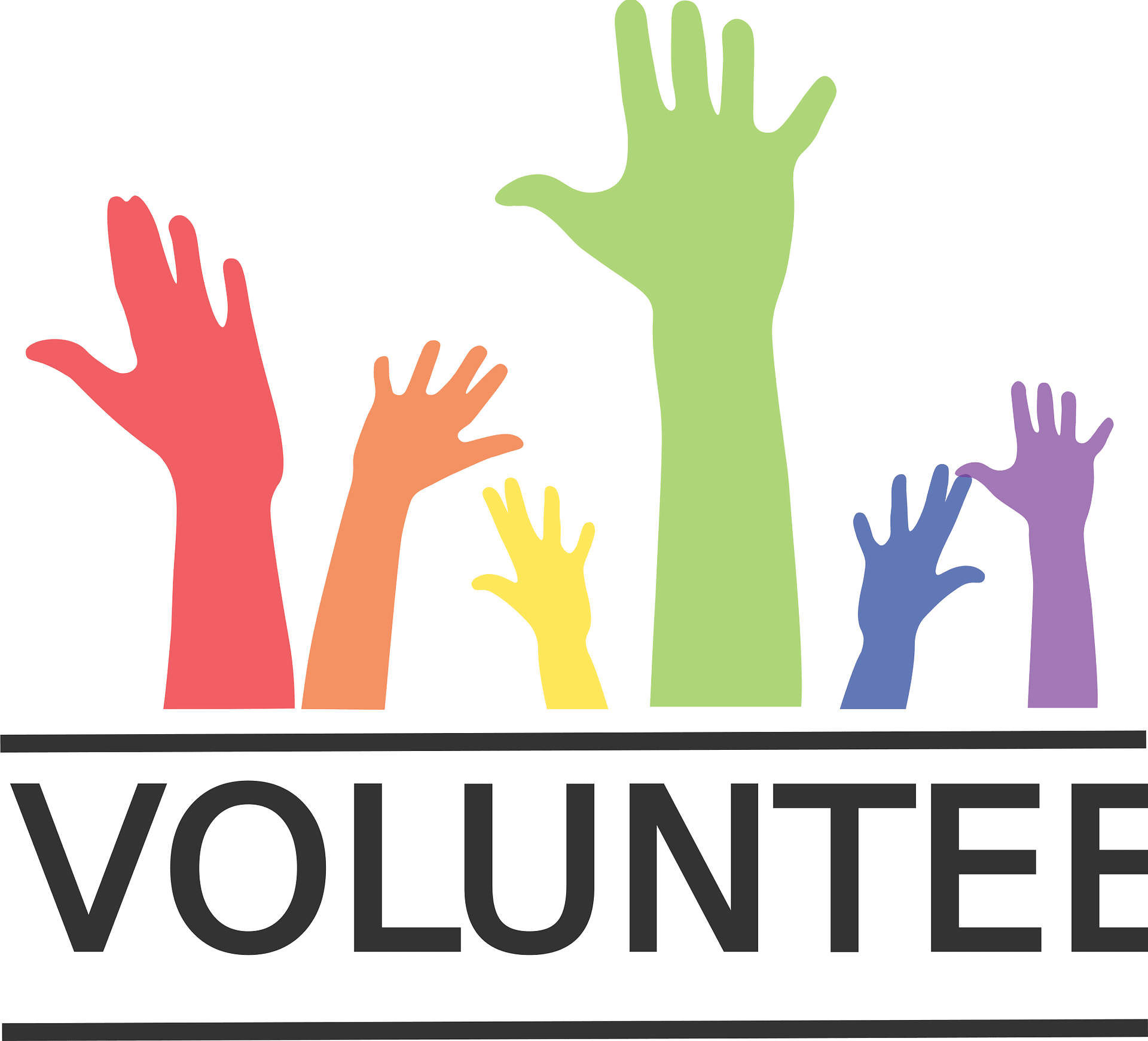 MLK DAY OF SERVICE 2023. Got ideas? Want to help a little bit? 	A lot? Email socialaction@usguu.org.SundayMondayTuesdayWednesdayThursdayFridaySaturdaySEPTEMBER 11Patriot Day10:30a: Intergen INGATHERINGWorship Service and WELCOMING REV. CHERYL M. WALKER on Zoom and at USG11:30a: Potluck Luncheon in the Grove; Buffet in Edna Jones Assembly Room129:00a: Wissahickon Walks7:30p: Racism Book Study Group139:00a: Food Pantry Collection5:00p: Black Lives Matter Vigil in front of USG, weather permitting142:30p: Meditations for Midweek with Deborah Cooper 159:00a: Wissahickon Walks12:00p: POWER GetOutTheVote Call Session in Daskam Rm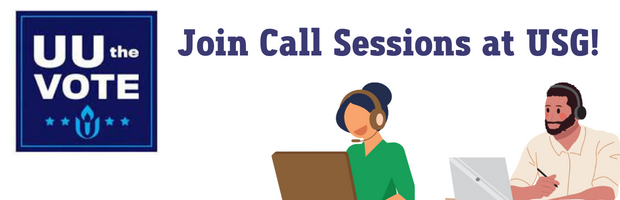 7:15p: Thursday Night Mindfulness on Zoom 1610:30a: 3rd Friday Book Group at Cathedral Village5:00p: Stand with Ukraine Vigil in front of USG, weather permitting 173:00p: BLUU Haven Philly1810:30a: Worship Service with the Blessing of the Backpacks!on Zoom and at USG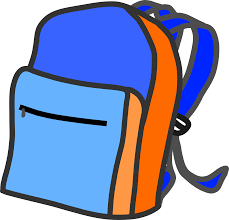 10:45am: CSD Fall Programming Begins!2:00p: BLUU Box on Zoom199:00a: Wissahickon Walks7:00p: Mabon Celebration on Zoom7:30p: Handcrafters on Zoom205:00p: Black Lives Matter Vigil in front of USG, weather permitting212:30p: Meditations for Midweek with Deborah Cooper 229:00a: Wissahickon Walks7:15p: Thursday Night Mindfulness on Zoom 235:00p: Stand with Ukraine Vigil in front of USG, weather permitting 24